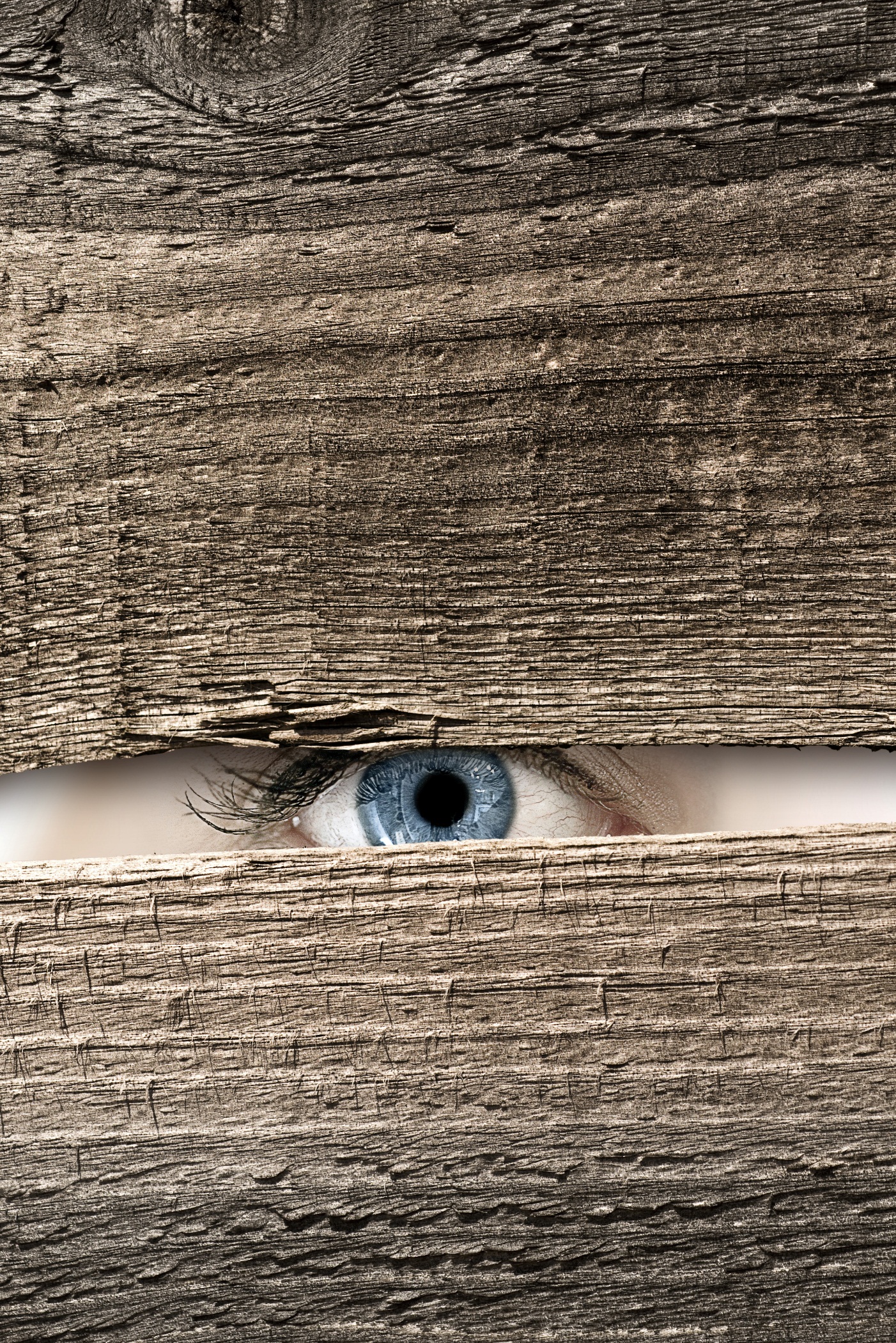 Information zum Befüllen des Kurzprofils: xxx ersetzen, als Word abspeichern und per E-mail inkl. Foto des Mentors / der Mentorin und Unternehmens-Logo (als Attachment) an elisabeth.mogy@aau.at retournieren.Angaben zum / zur Job Shadowing MentorIn: Ihr Portrait-FotoVoraussetzung für den Kandidaten / die Kandidatin: Der Job Shadowing Tag findet statt in: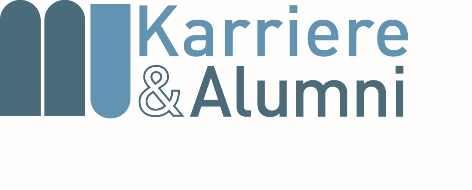 NamexxxUnternehmenxxxBranchexxxPositionxxxTätigkeitenxxxAusbildungxxxxxxxxx